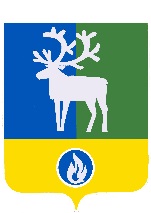 БЕЛОЯРСКИЙ РАЙОНХАНТЫ-МАНСИЙСКИЙ АВТОНОМНЫЙ ОКРУГ – ЮГРААДМИНИСТРАЦИЯ БЕЛОЯРСКОГО РАЙОНАПОСТАНОВЛЕНИЕ			ПРОЕКТот «  »             2022 года                                                                                                              № О внесении изменений в постановление администрации Белоярского района                   от 6 декабря 2021 года № 962 В соответствии со статьей 26 Федерального закона от 31 июля 2020 года № 248-ФЗ    «О государственном контроле (надзоре) и муниципальном контроле в Российской Федерации», Федеральным законом от 6 октября 2003 года № 131-ФЗ «Об общих принципах организации местного самоуправления в Российской Федерации», частью 5 статьи 26.4 Устава Белоярского района, решением Думы Белоярского района от 9 ноября 2019 года № 59 «О принятии органами местного самоуправления Белоярского района осуществления части полномочий органов местного самоуправления городского и сельских поселений в границах Белоярского района по решению вопросов местного значения», решением Думы Белоярского района от 19 декабря 2005 года № 138 «О структуре администрации Белоярского района» п о с т а н о в л я ю:1. Внести в постановление администрации Белоярского района от 6 декабря 2021 года № 962 «Об определении должностных лиц органов администрации Белоярского района, осуществляющих муниципальный контроль, и их полномочий» следующие изменения: пункты 1, 2 изложить в следующей редакции:«1.Наделить полномочиями по осуществлению:муниципального лесного контроля, муниципального земельного контроля на территории Белоярского района, муниципального жилищного контроля на территории городского и сельских поселений в границах Белоярского района, муниципального контроля в сфере благоустройства на территории городского поселения Белоярский: - начальника отдела муниципального контроля администрации Белоярского района;- консультанта отдела муниципального контроля администрации Белоярского района;2) муниципального контроля на автомобильном транспорте, городском наземном электрическом транспорте и в дорожном хозяйстве:- начальника отдела муниципального контроля администрации Белоярского района;- консультанта отдела муниципального контроля администрации Белоярского района;- начальника управления капитального строительства администрации Белоярского района (в части осуществления работ по капитальному ремонту автомобильных дорог общего пользования местного значения);- главного специалиста управления капитального строительства администрации Белоярского района (в части осуществления работ по капитальному ремонту автомобильных дорог общего пользования местного значения).2. Установить, что от имени администрации Белоярского района муниципальный контроль вправе осуществлять:1) глава Белоярского района - виды муниципального контроля, указанные в пункте 1 настоящего постановления;2) первый заместитель главы Белоярского района - виды муниципального контроля, указанные пункте 1 настоящего постановления.»3. Опубликовать настоящее постановление в газете «Белоярские вести. Официальный выпуск».4. Настоящее постановление вступает в силу после его официального опубликования.5. Контроль за выполнением постановления возложить на первого заместителя главы Белоярского района Ойнеца А.В.Глава Белоярского района                                                                                      С.П.Маненков